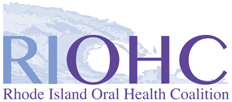 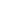 Elizabeth H. Roberts Oral Health Champion AwardThe Elizabeth H. Roberts Oral Health Champion Award is given to an individual who exemplifies the mission and vision of the Rhode Island Oral Health Coalition by improving the oral health of all Rhode Islanders. This award will be presented at an Annual meeting.Awardee selection guidelines:Nominations will be solicited from Coalition members in "good standing" Any previous awardee may be re-nominated, in non-consecutive years.Nominees must have demonstrated commitment to oral health and displayed positive influence affecting the oral health of Rhode Island residents.Executive Board will make final selection from the balloting of names submitted, with the nominee who receives the majority votes as the  awardeeThe Final selection will be conducted one month prior to the Annual meeting in which the award will be given.ORAL HEALTH CHAMPION NOMINATIONSep 6, 2022I hereby nominate the following person for the Elizabeth H. Roberts Oral Health Champion Award: Nominee: 		 Agency/Organization: 	Justification:	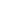 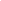 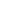 Nominated by (optional)